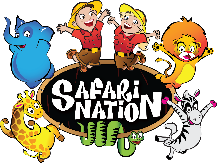 Safari Nation’s Managers Duty & Task ListOpening Procedure: Disarm security System (should not get false alarm, or will pay penalty out of pocket)Turn the lights and HVAC onCount Cash Register and make sure its $300 in each registerCheck previous night’s work and make sure all done correctlyCheck emails, phone messagesAnswer phone calls within 3 rings, keep cordless phone with you all times so don’t miss any calls Cash Register:Should count in the morningPlease ring up the items correctly, do not give your passcode to anyone, log out if leave front deskWhen you remove the cash, please write a correct reasonWhen open a cash drawer for change, you don’t have to select remove cash, it’s just an exchangeIf cash is short by end of the day, all employees who used the register that day, all will have to share the amount to balance the cash drop. (all will pay out of pocket if short)Party Booking:Please check the party booking regularly and update the paperwork and pizza orderUpon receiving booking, please call guest to confirm and go over party details and document your conversation into bookeo so other staff members can see when needed. Please explain all party guest about all party rules properly so there will be no confusion on the party day.Collect all balance dues including pizza, bumper car balances (will pay out of pocket if forgot to collect)Please check the pizza qty and timing on party day personally, you will be 100% responsible to check and confirm. (will pay out of pocket for any refunds because of their error)Managers can host the party only if there is no other party host availableChange Box:We have to maintain $500 in the Change box. Only managers will have an access to this boxPlease count each week. Any shortage in the cash box, Managers are 100% responsible for $500 all the time. (will pay out of pocket if short)Closing Procedure: Count Cash Register, make the correct drop and make sure its $300 in each register (all register users will pay out of pocket if drop or drawer is short)Assign cleaning task to employees 1 hour before closing, check behind them to make sure all done correctlyLeave employee task list, your check list and restroom sheet on office desk daily when closingCheck emails, phone messages Turn HVAC OFF 45 min before closing.Bumper car: plugin for charging, check Air and Water (Daily)Arm security SystemDouble check all doors are lockedCompany property: Upon termination or resign, you are responsible to return any company property for example: store keys, Staff uniform, safe codes, any gift certificates, hopper passes, Customer database etc…I ___________________________________ have read and understand above procedure and rules, I understand that if I don’t do my job properly then it could result in financial loss from my Paycheck and termination.X___________________________________,            ______________________             (Signature – Manager/Employee)                                    (Date)X___________________________________,            ______________________             (Signature – Owner/Management)                                 (Date)